         ក្រសួងការពារ​បរិស្ថានរដ្ឋម៉ាសាជូសេត Massachusettsសំណុំបែបបទបណ្តឹងសារទុក្ខអំពីសិទ្ធិជនស៊ីវិល និងការមិនរើសអើងក្រសួងការពារបរិស្ថានរដ្ឋម៉ាសាជូសេត (Massachusetts Department of Environmental Protection (MassDEP)) ដំណើរការកម្មវិធី សេវាកម្ម និងសកម្មភាពរបស់ខ្លួនដោយគោរពតាមច្បាប់ស្តីពីការមិនរើសអើងដែលត្រូវអនុវត្តទាំងអស់។  ក្រសួង MassDEP គោរពតាមច្បាប់និងបទប្បញ្ញត្តិរបស់សហព័ន្ធនិងរដ្ឋដែលត្រូវអនុវត្ត និងមិនលើកលែងការរើសអើង ការបំភិតបំភ័យ ការគំរាមកំហែង ការបង្ខិតបង្ខំ ឬការសងសឹកប្រឆាំងនឹងបុគ្គល ឬក្រុមណាមួយឡើយ។ នរណាម្នាក់ដែល ជឿជាក់ថាពួកគេ ឬមនុស្សប្រភេទជាក់លាក់ណាមួយត្រូវបានទទួលរងនូវការរើសអើង ឬកំណត់ថាមាន ការបំភិតបំភ័យ ឬការសងសឹកដោយក្រសួង MassDEP ដោយការំរលោភបំពានលើកម្មវិធី Title VI ឬច្បាប់និងបទប្បញ្ញត្តិ ស្តីពីការមិន រើសអើងរបស់សហព័ន្ធ ឬច្បាប់ស្តីពីការមិនរើសអើងរបស់រដ្ឋ អាចដាក់ជូនពិនិត្យបណ្តឹងសារទុក្ខជា លាយលក្ខណ៍អក្សរ​ទៅក្រសួង MassDEP។  (សូមមើលផ្នែក II និង III ខាងក្រោម)។ បណ្តឹងសារទុក្ខនៃកម្មវិធី Title VI ត្រូវតែដាក់ក្នុងរយៈពេល 180 ថ្ងៃនៃថ្ងៃប្រតិទិននៃទង្វើការរើសអើងដែលបានចោទប្រកាន់ ឬកាលបរិច្ឆេទដែលលោកអ្នកបានដឹងអំពីទង្វើការរើសអើងដែលត្រូវបានចោទប្រកាន់។ បណ្តឹងសារទុក្ខដែលបានការពារ របស់រដ្ឋ ត្រូវតែដាក់ក្នុងរយៈពេល 180 ថ្ងៃនៃទង្វើការរើសអើងដែលត្រូវបានចោទប្រកាន់ ឬកាលបរិច្ឆេទដែលលោកអ្នកបាន ដឹងអំពីទង្វើការរើសអើងដែលត្រូវបានចោទប្រកាន់។  ប្រសិនបើការរើសអើងដែលត្រូវបានចោទប្រកាន់គឺផ្អែកលើ សកម្មភាពបន្តជាបន្តបន្ទាប់ សូមផ្តល់ព័ត៌មានលម្អិតដែលបង្ហាញថាការរើសអើងដែលបានចោទប្រកាន់បានចាប់ផ្តើមនៅ ពេលណា និងរបៀបដែលវាបន្តតាមរយៈទង្វើការរើសអើងចុងក្រោយបំផុតដែលបានចោទប្រកាន់។ នីតិវិធីបណ្តឹងសារទុក្ខ របស់ក្រសួង MassDEP មិនរារាំងអ្នកដាក់ញត្តិពីការដាក់ពាក្យបណ្ដឹងជាផ្លូវការជាមួយទីភ្នាក់ងាររដ្ឋ ឬសហព័ន្ធផ្សេងទៀត ឬពីការស្វែងរកទីប្រឹក្សាឯកជនសម្រាប់ពាក្យបណ្តឹងដែលចោទប្រកាន់ពីការរើសអើងនោះទេ។  ផ្នែក I: ព័ត៌មានទាក់ទងផ្នែក I: ព័ត៌មានទាក់ទងផ្នែក I: ព័ត៌មានទាក់ទងផ្នែក I: ព័ត៌មានទាក់ទងផ្នែក I: ព័ត៌មានទាក់ទងផ្នែក I: ព័ត៌មានទាក់ទងផ្នែក I: ព័ត៌មានទាក់ទងផ្នែក I: ព័ត៌មានទាក់ទងផ្នែក I: ព័ត៌មានទាក់ទងផ្នែក I: ព័ត៌មានទាក់ទងឈ្មោះ៖ឈ្មោះ៖ឈ្មោះ៖ឈ្មោះ៖ទូរស័ព្ទ៖ទូរស័ព្ទ៖ទូរស័ព្ទ៖ទូរស័ព្ទ (កន្លែងការងារ)៖ទូរស័ព្ទ (កន្លែងការងារ)៖ទូរស័ព្ទ (កន្លែងការងារ)៖អាសយដ្ឋាន៖អាសយដ្ឋាន៖អាសយដ្ឋាន៖អាសយដ្ឋាន៖ទីក្រុង រដ្ឋ ហ្ស៊ីបកូដ៖ទីក្រុង រដ្ឋ ហ្ស៊ីបកូដ៖ទីក្រុង រដ្ឋ ហ្ស៊ីបកូដ៖ទីក្រុង រដ្ឋ ហ្ស៊ីបកូដ៖ទីក្រុង រដ្ឋ ហ្ស៊ីបកូដ៖ទីក្រុង រដ្ឋ ហ្ស៊ីបកូដ៖តើលោកអ្នកត្រូវការឯកសារទាក់ទងនឹងដំណើរការបណ្តឹងសារទុក្ខនេះជាទម្រង់ដែលអាចចូលប្រើបានឬទេ?ការបោះពុម្ពអក្សរធំ ____________ ខ្សែអាត់សម្លេង_________ TDD __________ ផ្សេងទៀត ___________ប្រសិនបើឆ្លើយថា បាទ/ចាស៎ សូមទាក់ទងអ្នកសម្របសម្រួល ADA របស់ EEA, Melixza Esenyie តាមទូរស័ព្ទលេខ (617) 872-3270។ សេវាភ្ជាប់បន្ត TTY# MassRelay Service 1-800-439-2370តើលោកអ្នកត្រូវការឯកសារទាក់ទងនឹងដំណើរការបណ្តឹងសារទុក្ខនេះជាទម្រង់ដែលអាចចូលប្រើបានឬទេ?ការបោះពុម្ពអក្សរធំ ____________ ខ្សែអាត់សម្លេង_________ TDD __________ ផ្សេងទៀត ___________ប្រសិនបើឆ្លើយថា បាទ/ចាស៎ សូមទាក់ទងអ្នកសម្របសម្រួល ADA របស់ EEA, Melixza Esenyie តាមទូរស័ព្ទលេខ (617) 872-3270។ សេវាភ្ជាប់បន្ត TTY# MassRelay Service 1-800-439-2370តើលោកអ្នកត្រូវការឯកសារទាក់ទងនឹងដំណើរការបណ្តឹងសារទុក្ខនេះជាទម្រង់ដែលអាចចូលប្រើបានឬទេ?ការបោះពុម្ពអក្សរធំ ____________ ខ្សែអាត់សម្លេង_________ TDD __________ ផ្សេងទៀត ___________ប្រសិនបើឆ្លើយថា បាទ/ចាស៎ សូមទាក់ទងអ្នកសម្របសម្រួល ADA របស់ EEA, Melixza Esenyie តាមទូរស័ព្ទលេខ (617) 872-3270។ សេវាភ្ជាប់បន្ត TTY# MassRelay Service 1-800-439-2370តើលោកអ្នកត្រូវការឯកសារទាក់ទងនឹងដំណើរការបណ្តឹងសារទុក្ខនេះជាទម្រង់ដែលអាចចូលប្រើបានឬទេ?ការបោះពុម្ពអក្សរធំ ____________ ខ្សែអាត់សម្លេង_________ TDD __________ ផ្សេងទៀត ___________ប្រសិនបើឆ្លើយថា បាទ/ចាស៎ សូមទាក់ទងអ្នកសម្របសម្រួល ADA របស់ EEA, Melixza Esenyie តាមទូរស័ព្ទលេខ (617) 872-3270។ សេវាភ្ជាប់បន្ត TTY# MassRelay Service 1-800-439-2370តើលោកអ្នកត្រូវការឯកសារទាក់ទងនឹងដំណើរការបណ្តឹងសារទុក្ខនេះជាទម្រង់ដែលអាចចូលប្រើបានឬទេ?ការបោះពុម្ពអក្សរធំ ____________ ខ្សែអាត់សម្លេង_________ TDD __________ ផ្សេងទៀត ___________ប្រសិនបើឆ្លើយថា បាទ/ចាស៎ សូមទាក់ទងអ្នកសម្របសម្រួល ADA របស់ EEA, Melixza Esenyie តាមទូរស័ព្ទលេខ (617) 872-3270។ សេវាភ្ជាប់បន្ត TTY# MassRelay Service 1-800-439-2370តើលោកអ្នកត្រូវការឯកសារទាក់ទងនឹងដំណើរការបណ្តឹងសារទុក្ខនេះជាទម្រង់ដែលអាចចូលប្រើបានឬទេ?ការបោះពុម្ពអក្សរធំ ____________ ខ្សែអាត់សម្លេង_________ TDD __________ ផ្សេងទៀត ___________ប្រសិនបើឆ្លើយថា បាទ/ចាស៎ សូមទាក់ទងអ្នកសម្របសម្រួល ADA របស់ EEA, Melixza Esenyie តាមទូរស័ព្ទលេខ (617) 872-3270។ សេវាភ្ជាប់បន្ត TTY# MassRelay Service 1-800-439-2370តើលោកអ្នកត្រូវការឯកសារទាក់ទងនឹងដំណើរការបណ្តឹងសារទុក្ខនេះជាទម្រង់ដែលអាចចូលប្រើបានឬទេ?ការបោះពុម្ពអក្សរធំ ____________ ខ្សែអាត់សម្លេង_________ TDD __________ ផ្សេងទៀត ___________ប្រសិនបើឆ្លើយថា បាទ/ចាស៎ សូមទាក់ទងអ្នកសម្របសម្រួល ADA របស់ EEA, Melixza Esenyie តាមទូរស័ព្ទលេខ (617) 872-3270។ សេវាភ្ជាប់បន្ត TTY# MassRelay Service 1-800-439-2370តើលោកអ្នកត្រូវការឯកសារទាក់ទងនឹងដំណើរការបណ្តឹងសារទុក្ខនេះជាទម្រង់ដែលអាចចូលប្រើបានឬទេ?ការបោះពុម្ពអក្សរធំ ____________ ខ្សែអាត់សម្លេង_________ TDD __________ ផ្សេងទៀត ___________ប្រសិនបើឆ្លើយថា បាទ/ចាស៎ សូមទាក់ទងអ្នកសម្របសម្រួល ADA របស់ EEA, Melixza Esenyie តាមទូរស័ព្ទលេខ (617) 872-3270។ សេវាភ្ជាប់បន្ត TTY# MassRelay Service 1-800-439-2370តើលោកអ្នកត្រូវការឯកសារទាក់ទងនឹងដំណើរការបណ្តឹងសារទុក្ខនេះជាទម្រង់ដែលអាចចូលប្រើបានឬទេ?ការបោះពុម្ពអក្សរធំ ____________ ខ្សែអាត់សម្លេង_________ TDD __________ ផ្សេងទៀត ___________ប្រសិនបើឆ្លើយថា បាទ/ចាស៎ សូមទាក់ទងអ្នកសម្របសម្រួល ADA របស់ EEA, Melixza Esenyie តាមទូរស័ព្ទលេខ (617) 872-3270។ សេវាភ្ជាប់បន្ត TTY# MassRelay Service 1-800-439-2370តើលោកអ្នកត្រូវការឯកសារទាក់ទងនឹងដំណើរការបណ្តឹងសារទុក្ខនេះជាទម្រង់ដែលអាចចូលប្រើបានឬទេ?ការបោះពុម្ពអក្សរធំ ____________ ខ្សែអាត់សម្លេង_________ TDD __________ ផ្សេងទៀត ___________ប្រសិនបើឆ្លើយថា បាទ/ចាស៎ សូមទាក់ទងអ្នកសម្របសម្រួល ADA របស់ EEA, Melixza Esenyie តាមទូរស័ព្ទលេខ (617) 872-3270។ សេវាភ្ជាប់បន្ត TTY# MassRelay Service 1-800-439-2370ផ្នែក II: បណ្តឹងសារទុក្ខការរើសអើងផ្នែក II: បណ្តឹងសារទុក្ខការរើសអើងផ្នែក II: បណ្តឹងសារទុក្ខការរើសអើងផ្នែក II: បណ្តឹងសារទុក្ខការរើសអើងផ្នែក II: បណ្តឹងសារទុក្ខការរើសអើងផ្នែក II: បណ្តឹងសារទុក្ខការរើសអើងផ្នែក II: បណ្តឹងសារទុក្ខការរើសអើងផ្នែក II: បណ្តឹងសារទុក្ខការរើសអើងផ្នែក II: បណ្តឹងសារទុក្ខការរើសអើងផ្នែក II: បណ្តឹងសារទុក្ខការរើសអើងកាលបរិច្ឆេទនៃទង្វើការរើសអើងដែលបានចោទប្រកាន់ ឬកាលបរិច្ឆេទនៃទង្វើចុងក្រោយនៅក្នុងសកម្មភាពរើសអើង ដែលបានចោទប្រកាន់ជាបន្តបន្ទាប់៖កាលបរិច្ឆេទនៃទង្វើការរើសអើងដែលបានចោទប្រកាន់ ឬកាលបរិច្ឆេទនៃទង្វើចុងក្រោយនៅក្នុងសកម្មភាពរើសអើង ដែលបានចោទប្រកាន់ជាបន្តបន្ទាប់៖កាលបរិច្ឆេទនៃទង្វើការរើសអើងដែលបានចោទប្រកាន់ ឬកាលបរិច្ឆេទនៃទង្វើចុងក្រោយនៅក្នុងសកម្មភាពរើសអើង ដែលបានចោទប្រកាន់ជាបន្តបន្ទាប់៖កាលបរិច្ឆេទនៃទង្វើការរើសអើងដែលបានចោទប្រកាន់ ឬកាលបរិច្ឆេទនៃទង្វើចុងក្រោយនៅក្នុងសកម្មភាពរើសអើង ដែលបានចោទប្រកាន់ជាបន្តបន្ទាប់៖កាលបរិច្ឆេទនៃទង្វើការរើសអើងដែលបានចោទប្រកាន់ ឬកាលបរិច្ឆេទនៃទង្វើចុងក្រោយនៅក្នុងសកម្មភាពរើសអើង ដែលបានចោទប្រកាន់ជាបន្តបន្ទាប់៖កាលបរិច្ឆេទនៃទង្វើការរើសអើងដែលបានចោទប្រកាន់ ឬកាលបរិច្ឆេទនៃទង្វើចុងក្រោយនៅក្នុងសកម្មភាពរើសអើង ដែលបានចោទប្រកាន់ជាបន្តបន្ទាប់៖កាលបរិច្ឆេទនៃទង្វើការរើសអើងដែលបានចោទប្រកាន់ ឬកាលបរិច្ឆេទនៃទង្វើចុងក្រោយនៅក្នុងសកម្មភាពរើសអើង ដែលបានចោទប្រកាន់ជាបន្តបន្ទាប់៖កាលបរិច្ឆេទនៃទង្វើការរើសអើងដែលបានចោទប្រកាន់ ឬកាលបរិច្ឆេទនៃទង្វើចុងក្រោយនៅក្នុងសកម្មភាពរើសអើង ដែលបានចោទប្រកាន់ជាបន្តបន្ទាប់៖កាលបរិច្ឆេទនៃទង្វើការរើសអើងដែលបានចោទប្រកាន់ ឬកាលបរិច្ឆេទនៃទង្វើចុងក្រោយនៅក្នុងសកម្មភាពរើសអើង ដែលបានចោទប្រកាន់ជាបន្តបន្ទាប់៖កាលបរិច្ឆេទនៃទង្វើការរើសអើងដែលបានចោទប្រកាន់ ឬកាលបរិច្ឆេទនៃទង្វើចុងក្រោយនៅក្នុងសកម្មភាពរើសអើង ដែលបានចោទប្រកាន់ជាបន្តបន្ទាប់៖ឈ្មោះ អាសយដ្ឋាន និងមុខងារឬឋានៈរបស់មន្ត្រី ឬអង្គភាពដែលមានការរើសអើងបានចោទប្រកាន់ថា៖ ឈ្មោះ អាសយដ្ឋាន និងមុខងារឬឋានៈរបស់មន្ត្រី ឬអង្គភាពដែលមានការរើសអើងបានចោទប្រកាន់ថា៖ ឈ្មោះ អាសយដ្ឋាន និងមុខងារឬឋានៈរបស់មន្ត្រី ឬអង្គភាពដែលមានការរើសអើងបានចោទប្រកាន់ថា៖ ឈ្មោះ អាសយដ្ឋាន និងមុខងារឬឋានៈរបស់មន្ត្រី ឬអង្គភាពដែលមានការរើសអើងបានចោទប្រកាន់ថា៖ ឈ្មោះ អាសយដ្ឋាន និងមុខងារឬឋានៈរបស់មន្ត្រី ឬអង្គភាពដែលមានការរើសអើងបានចោទប្រកាន់ថា៖ ឈ្មោះ អាសយដ្ឋាន និងមុខងារឬឋានៈរបស់មន្ត្រី ឬអង្គភាពដែលមានការរើសអើងបានចោទប្រកាន់ថា៖ ឈ្មោះ អាសយដ្ឋាន និងមុខងារឬឋានៈរបស់មន្ត្រី ឬអង្គភាពដែលមានការរើសអើងបានចោទប្រកាន់ថា៖ ឈ្មោះ អាសយដ្ឋាន និងមុខងារឬឋានៈរបស់មន្ត្រី ឬអង្គភាពដែលមានការរើសអើងបានចោទប្រកាន់ថា៖ ឈ្មោះ អាសយដ្ឋាន និងមុខងារឬឋានៈរបស់មន្ត្រី ឬអង្គភាពដែលមានការរើសអើងបានចោទប្រកាន់ថា៖ ឈ្មោះ អាសយដ្ឋាន និងមុខងារឬឋានៈរបស់មន្ត្រី ឬអង្គភាពដែលមានការរើសអើងបានចោទប្រកាន់ថា៖ ក្រសួង MassDEP ទីតាំងនៃឧប្បត្តិហេតុ ប្រសិនបើអាចមាន៖ក្រសួង MassDEP ទីតាំងនៃឧប្បត្តិហេតុ ប្រសិនបើអាចមាន៖ក្រសួង MassDEP ទីតាំងនៃឧប្បត្តិហេតុ ប្រសិនបើអាចមាន៖ក្រសួង MassDEP ទីតាំងនៃឧប្បត្តិហេតុ ប្រសិនបើអាចមាន៖ក្រសួង MassDEP ទីតាំងនៃឧប្បត្តិហេតុ ប្រសិនបើអាចមាន៖ក្រសួង MassDEP ទីតាំងនៃឧប្បត្តិហេតុ ប្រសិនបើអាចមាន៖ក្រសួង MassDEP ទីតាំងនៃឧប្បត្តិហេតុ ប្រសិនបើអាចមាន៖ក្រសួង MassDEP ទីតាំងនៃឧប្បត្តិហេតុ ប្រសិនបើអាចមាន៖ក្រសួង MassDEP ទីតាំងនៃឧប្បត្តិហេតុ ប្រសិនបើអាចមាន៖ក្រសួង MassDEP ទីតាំងនៃឧប្បត្តិហេតុ ប្រសិនបើអាចមាន៖ឈ្មោះ អាសយដ្ឋាន និងលេខទូរស័ព្ទមេធាវីរបស់អ្នក ឬអ្នកតំណាងដែលមានសិទ្ធិអនុញ្ញាត ប្រសិនបើមានឈ្មោះ អាសយដ្ឋាន និងលេខទូរស័ព្ទមេធាវីរបស់អ្នក ឬអ្នកតំណាងដែលមានសិទ្ធិអនុញ្ញាត ប្រសិនបើមានឈ្មោះ អាសយដ្ឋាន និងលេខទូរស័ព្ទមេធាវីរបស់អ្នក ឬអ្នកតំណាងដែលមានសិទ្ធិអនុញ្ញាត ប្រសិនបើមានឈ្មោះ អាសយដ្ឋាន និងលេខទូរស័ព្ទមេធាវីរបស់អ្នក ឬអ្នកតំណាងដែលមានសិទ្ធិអនុញ្ញាត ប្រសិនបើមានឈ្មោះ អាសយដ្ឋាន និងលេខទូរស័ព្ទមេធាវីរបស់អ្នក ឬអ្នកតំណាងដែលមានសិទ្ធិអនុញ្ញាត ប្រសិនបើមានឈ្មោះ អាសយដ្ឋាន និងលេខទូរស័ព្ទមេធាវីរបស់អ្នក ឬអ្នកតំណាងដែលមានសិទ្ធិអនុញ្ញាត ប្រសិនបើមានឈ្មោះ អាសយដ្ឋាន និងលេខទូរស័ព្ទមេធាវីរបស់អ្នក ឬអ្នកតំណាងដែលមានសិទ្ធិអនុញ្ញាត ប្រសិនបើមានឈ្មោះ អាសយដ្ឋាន និងលេខទូរស័ព្ទមេធាវីរបស់អ្នក ឬអ្នកតំណាងដែលមានសិទ្ធិអនុញ្ញាត ប្រសិនបើមានឈ្មោះ អាសយដ្ឋាន និងលេខទូរស័ព្ទមេធាវីរបស់អ្នក ឬអ្នកតំណាងដែលមានសិទ្ធិអនុញ្ញាត ប្រសិនបើមានឈ្មោះ អាសយដ្ឋាន និងលេខទូរស័ព្ទមេធាវីរបស់អ្នក ឬអ្នកតំណាងដែលមានសិទ្ធិអនុញ្ញាត ប្រសិនបើមានឈ្មោះ អាសយដ្ឋាន និងលេខទូរស័ព្ទបុគ្គលដែលបានរើសអើង (ប្រសិនបើខុសពីអ្នកដាក់ញត្តិ) និងការពន្យល់អំពី ទំនាក់ទំនងញាតិភាពចំពោះអ្នកដាក់ញត្តិជាមួយបុគ្គលនោះ។ឈ្មោះ អាសយដ្ឋាន និងលេខទូរស័ព្ទបុគ្គលដែលបានរើសអើង (ប្រសិនបើខុសពីអ្នកដាក់ញត្តិ) និងការពន្យល់អំពី ទំនាក់ទំនងញាតិភាពចំពោះអ្នកដាក់ញត្តិជាមួយបុគ្គលនោះ។ឈ្មោះ អាសយដ្ឋាន និងលេខទូរស័ព្ទបុគ្គលដែលបានរើសអើង (ប្រសិនបើខុសពីអ្នកដាក់ញត្តិ) និងការពន្យល់អំពី ទំនាក់ទំនងញាតិភាពចំពោះអ្នកដាក់ញត្តិជាមួយបុគ្គលនោះ។ឈ្មោះ អាសយដ្ឋាន និងលេខទូរស័ព្ទបុគ្គលដែលបានរើសអើង (ប្រសិនបើខុសពីអ្នកដាក់ញត្តិ) និងការពន្យល់អំពី ទំនាក់ទំនងញាតិភាពចំពោះអ្នកដាក់ញត្តិជាមួយបុគ្គលនោះ។ឈ្មោះ អាសយដ្ឋាន និងលេខទូរស័ព្ទបុគ្គលដែលបានរើសអើង (ប្រសិនបើខុសពីអ្នកដាក់ញត្តិ) និងការពន្យល់អំពី ទំនាក់ទំនងញាតិភាពចំពោះអ្នកដាក់ញត្តិជាមួយបុគ្គលនោះ។ឈ្មោះ អាសយដ្ឋាន និងលេខទូរស័ព្ទបុគ្គលដែលបានរើសអើង (ប្រសិនបើខុសពីអ្នកដាក់ញត្តិ) និងការពន្យល់អំពី ទំនាក់ទំនងញាតិភាពចំពោះអ្នកដាក់ញត្តិជាមួយបុគ្គលនោះ។ឈ្មោះ អាសយដ្ឋាន និងលេខទូរស័ព្ទបុគ្គលដែលបានរើសអើង (ប្រសិនបើខុសពីអ្នកដាក់ញត្តិ) និងការពន្យល់អំពី ទំនាក់ទំនងញាតិភាពចំពោះអ្នកដាក់ញត្តិជាមួយបុគ្គលនោះ។ឈ្មោះ អាសយដ្ឋាន និងលេខទូរស័ព្ទបុគ្គលដែលបានរើសអើង (ប្រសិនបើខុសពីអ្នកដាក់ញត្តិ) និងការពន្យល់អំពី ទំនាក់ទំនងញាតិភាពចំពោះអ្នកដាក់ញត្តិជាមួយបុគ្គលនោះ។ឈ្មោះ អាសយដ្ឋាន និងលេខទូរស័ព្ទបុគ្គលដែលបានរើសអើង (ប្រសិនបើខុសពីអ្នកដាក់ញត្តិ) និងការពន្យល់អំពី ទំនាក់ទំនងញាតិភាពចំពោះអ្នកដាក់ញត្តិជាមួយបុគ្គលនោះ។ឈ្មោះ អាសយដ្ឋាន និងលេខទូរស័ព្ទបុគ្គលដែលបានរើសអើង (ប្រសិនបើខុសពីអ្នកដាក់ញត្តិ) និងការពន្យល់អំពី ទំនាក់ទំនងញាតិភាពចំពោះអ្នកដាក់ញត្តិជាមួយបុគ្គលនោះ។សូមបង្ហាញដោយផ្អែកលើមូលដ្ឋានដែលលោកអ្នកជឿជាក់ថាការរើសអើងដែលបានចោទប្រកាន់ បានកើតឡើង៖ប្រភេទដែលបានការពារក្រោមច្បាប់សិទ្ធិជនស៊ីវិលរបស់សហព័ន្ធ៖សូមបង្ហាញដោយផ្អែកលើមូលដ្ឋានដែលលោកអ្នកជឿជាក់ថាការរើសអើងដែលបានចោទប្រកាន់ បានកើតឡើង៖ប្រភេទដែលបានការពារក្រោមច្បាប់សិទ្ធិជនស៊ីវិលរបស់សហព័ន្ធ៖សូមបង្ហាញដោយផ្អែកលើមូលដ្ឋានដែលលោកអ្នកជឿជាក់ថាការរើសអើងដែលបានចោទប្រកាន់ បានកើតឡើង៖ប្រភេទដែលបានការពារក្រោមច្បាប់សិទ្ធិជនស៊ីវិលរបស់សហព័ន្ធ៖សូមបង្ហាញដោយផ្អែកលើមូលដ្ឋានដែលលោកអ្នកជឿជាក់ថាការរើសអើងដែលបានចោទប្រកាន់ បានកើតឡើង៖ប្រភេទដែលបានការពារក្រោមច្បាប់សិទ្ធិជនស៊ីវិលរបស់សហព័ន្ធ៖សូមបង្ហាញដោយផ្អែកលើមូលដ្ឋានដែលលោកអ្នកជឿជាក់ថាការរើសអើងដែលបានចោទប្រកាន់ បានកើតឡើង៖ប្រភេទដែលបានការពារក្រោមច្បាប់សិទ្ធិជនស៊ីវិលរបស់សហព័ន្ធ៖សូមបង្ហាញដោយផ្អែកលើមូលដ្ឋានដែលលោកអ្នកជឿជាក់ថាការរើសអើងដែលបានចោទប្រកាន់ បានកើតឡើង៖ប្រភេទដែលបានការពារក្រោមច្បាប់សិទ្ធិជនស៊ីវិលរបស់សហព័ន្ធ៖សូមបង្ហាញដោយផ្អែកលើមូលដ្ឋានដែលលោកអ្នកជឿជាក់ថាការរើសអើងដែលបានចោទប្រកាន់ បានកើតឡើង៖ប្រភេទដែលបានការពារក្រោមច្បាប់សិទ្ធិជនស៊ីវិលរបស់សហព័ន្ធ៖សូមបង្ហាញដោយផ្អែកលើមូលដ្ឋានដែលលោកអ្នកជឿជាក់ថាការរើសអើងដែលបានចោទប្រកាន់ បានកើតឡើង៖ប្រភេទដែលបានការពារក្រោមច្បាប់សិទ្ធិជនស៊ីវិលរបស់សហព័ន្ធ៖សូមបង្ហាញដោយផ្អែកលើមូលដ្ឋានដែលលោកអ្នកជឿជាក់ថាការរើសអើងដែលបានចោទប្រកាន់ បានកើតឡើង៖ប្រភេទដែលបានការពារក្រោមច្បាប់សិទ្ធិជនស៊ីវិលរបស់សហព័ន្ធ៖សូមបង្ហាញដោយផ្អែកលើមូលដ្ឋានដែលលោកអ្នកជឿជាក់ថាការរើសអើងដែលបានចោទប្រកាន់ បានកើតឡើង៖ប្រភេទដែលបានការពារក្រោមច្បាប់សិទ្ធិជនស៊ីវិលរបស់សហព័ន្ធ៖          ជាតិសាសន៍                   ជាតិសាសន៍                 ពណ៌សម្បុរ        ពណ៌សម្បុរ        ពណ៌សម្បុរ         ប្រភពដើមជនជាតិ (រួមទាំងជំនាញភាសាអង់គ្លេស មានកម្រិត)         ប្រភពដើមជនជាតិ (រួមទាំងជំនាញភាសាអង់គ្លេស មានកម្រិត)         ប្រភពដើមជនជាតិ (រួមទាំងជំនាញភាសាអង់គ្លេស មានកម្រិត)         ប្រភពដើមជនជាតិ (រួមទាំងជំនាញភាសាអង់គ្លេស មានកម្រិត)         ប្រភពដើមជនជាតិ (រួមទាំងជំនាញភាសាអង់គ្លេស មានកម្រិត) ភាពពិការ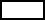  ភាពពិការ ភេទ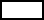  ភេទ ភេទ អាយុ អាយុ អាយុ ការបំភិតបំភ័យ និង/ឬ ការសងសឹក ការបំភិតបំភ័យ និង/ឬ ការសងសឹកប្រភេទដែលការពារក្រោមច្បាប់/បទបញ្ជារបស់រដ្ឋ៖ប្រភេទដែលការពារក្រោមច្បាប់/បទបញ្ជារបស់រដ្ឋ៖ប្រភេទដែលការពារក្រោមច្បាប់/បទបញ្ជារបស់រដ្ឋ៖ប្រភេទដែលការពារក្រោមច្បាប់/បទបញ្ជារបស់រដ្ឋ៖ប្រភេទដែលការពារក្រោមច្បាប់/បទបញ្ជារបស់រដ្ឋ៖ប្រភេទដែលការពារក្រោមច្បាប់/បទបញ្ជារបស់រដ្ឋ៖ប្រភេទដែលការពារក្រោមច្បាប់/បទបញ្ជារបស់រដ្ឋ៖ប្រភេទដែលការពារក្រោមច្បាប់/បទបញ្ជារបស់រដ្ឋ៖ប្រភេទដែលការពារក្រោមច្បាប់/បទបញ្ជារបស់រដ្ឋ៖ប្រភេទដែលការពារក្រោមច្បាប់/បទបញ្ជារបស់រដ្ឋ៖  ភាពពិការ 	        ជំនឿ        ជំនឿ        ភេទ        ភេទ       ទំនោរផ្លូវភេទ  សាសនា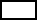  សាសនា សាសនា ពូជពង្ស យេនឌ័រ ជនជាតិភាគតិច ជនជាតិភាគតិច អាយុ អាយុ អត្តសញ្ញាណ យេនឌ័រ យេនឌ័រ ការបញ្ចេញមតិយោបល់ យេនឌ័រ ការបញ្ចេញមតិយោបល់ យេនឌ័រ ការបញ្ចេញមតិយោបល់ ស្ថានភាពអតីតយុទ្ធជន សាវតារសូមពន្យល់ដោយសង្ខេបនិងច្បាស់លាស់តាមដែលអាចធ្វើទៅបានអំពីអ្វីដែលបានកើតឡើង និងរបៀបដែលលោកអ្នក ជឿជាក់ថាលោកអ្នកត្រូវបានគេរើសអើង។  បង្ហាញថាអ្នកណាដែលពាក់ព័ន្ធ។  ត្រូវប្រាកដថារួមបញ្ចូលពីរបៀបដែល សមាជិកនៃសាធារណជនផ្សេងទៀត ត្រូវបានចាត់ទុកដោតយខុសពីលោកអ្នក។  ភ្ជាប់មកជាមួយឯកសារជា លាយលក្ខណ៍អក្សរណាមួយដែលទាក់ទងនឹងបណ្តឹងសារទុក្ខរបស់អ្នក រួមទាំងព័ត៌មានទំនាក់ទំនងសម្រាប់សាក្សីនៃ សកម្មភាពណាមួយដែលបង្កឱ្យមានបណ្តឹងសារទុក្ខ។  ប្រសិនបើត្រូវការកន្លែងបន្ថែម សូមប្រើសន្លឹកក្រដាសបន្ថែម។ សូមពន្យល់ដោយសង្ខេបនិងច្បាស់លាស់តាមដែលអាចធ្វើទៅបានអំពីអ្វីដែលបានកើតឡើង និងរបៀបដែលលោកអ្នក ជឿជាក់ថាលោកអ្នកត្រូវបានគេរើសអើង។  បង្ហាញថាអ្នកណាដែលពាក់ព័ន្ធ។  ត្រូវប្រាកដថារួមបញ្ចូលពីរបៀបដែល សមាជិកនៃសាធារណជនផ្សេងទៀត ត្រូវបានចាត់ទុកដោតយខុសពីលោកអ្នក។  ភ្ជាប់មកជាមួយឯកសារជា លាយលក្ខណ៍អក្សរណាមួយដែលទាក់ទងនឹងបណ្តឹងសារទុក្ខរបស់អ្នក រួមទាំងព័ត៌មានទំនាក់ទំនងសម្រាប់សាក្សីនៃ សកម្មភាពណាមួយដែលបង្កឱ្យមានបណ្តឹងសារទុក្ខ។  ប្រសិនបើត្រូវការកន្លែងបន្ថែម សូមប្រើសន្លឹកក្រដាសបន្ថែម។ សូមពន្យល់ដោយសង្ខេបនិងច្បាស់លាស់តាមដែលអាចធ្វើទៅបានអំពីអ្វីដែលបានកើតឡើង និងរបៀបដែលលោកអ្នក ជឿជាក់ថាលោកអ្នកត្រូវបានគេរើសអើង។  បង្ហាញថាអ្នកណាដែលពាក់ព័ន្ធ។  ត្រូវប្រាកដថារួមបញ្ចូលពីរបៀបដែល សមាជិកនៃសាធារណជនផ្សេងទៀត ត្រូវបានចាត់ទុកដោតយខុសពីលោកអ្នក។  ភ្ជាប់មកជាមួយឯកសារជា លាយលក្ខណ៍អក្សរណាមួយដែលទាក់ទងនឹងបណ្តឹងសារទុក្ខរបស់អ្នក រួមទាំងព័ត៌មានទំនាក់ទំនងសម្រាប់សាក្សីនៃ សកម្មភាពណាមួយដែលបង្កឱ្យមានបណ្តឹងសារទុក្ខ។  ប្រសិនបើត្រូវការកន្លែងបន្ថែម សូមប្រើសន្លឹកក្រដាសបន្ថែម។ សូមពន្យល់ដោយសង្ខេបនិងច្បាស់លាស់តាមដែលអាចធ្វើទៅបានអំពីអ្វីដែលបានកើតឡើង និងរបៀបដែលលោកអ្នក ជឿជាក់ថាលោកអ្នកត្រូវបានគេរើសអើង។  បង្ហាញថាអ្នកណាដែលពាក់ព័ន្ធ។  ត្រូវប្រាកដថារួមបញ្ចូលពីរបៀបដែល សមាជិកនៃសាធារណជនផ្សេងទៀត ត្រូវបានចាត់ទុកដោតយខុសពីលោកអ្នក។  ភ្ជាប់មកជាមួយឯកសារជា លាយលក្ខណ៍អក្សរណាមួយដែលទាក់ទងនឹងបណ្តឹងសារទុក្ខរបស់អ្នក រួមទាំងព័ត៌មានទំនាក់ទំនងសម្រាប់សាក្សីនៃ សកម្មភាពណាមួយដែលបង្កឱ្យមានបណ្តឹងសារទុក្ខ។  ប្រសិនបើត្រូវការកន្លែងបន្ថែម សូមប្រើសន្លឹកក្រដាសបន្ថែម។ សូមពន្យល់ដោយសង្ខេបនិងច្បាស់លាស់តាមដែលអាចធ្វើទៅបានអំពីអ្វីដែលបានកើតឡើង និងរបៀបដែលលោកអ្នក ជឿជាក់ថាលោកអ្នកត្រូវបានគេរើសអើង។  បង្ហាញថាអ្នកណាដែលពាក់ព័ន្ធ។  ត្រូវប្រាកដថារួមបញ្ចូលពីរបៀបដែល សមាជិកនៃសាធារណជនផ្សេងទៀត ត្រូវបានចាត់ទុកដោតយខុសពីលោកអ្នក។  ភ្ជាប់មកជាមួយឯកសារជា លាយលក្ខណ៍អក្សរណាមួយដែលទាក់ទងនឹងបណ្តឹងសារទុក្ខរបស់អ្នក រួមទាំងព័ត៌មានទំនាក់ទំនងសម្រាប់សាក្សីនៃ សកម្មភាពណាមួយដែលបង្កឱ្យមានបណ្តឹងសារទុក្ខ។  ប្រសិនបើត្រូវការកន្លែងបន្ថែម សូមប្រើសន្លឹកក្រដាសបន្ថែម។ សូមពន្យល់ដោយសង្ខេបនិងច្បាស់លាស់តាមដែលអាចធ្វើទៅបានអំពីអ្វីដែលបានកើតឡើង និងរបៀបដែលលោកអ្នក ជឿជាក់ថាលោកអ្នកត្រូវបានគេរើសអើង។  បង្ហាញថាអ្នកណាដែលពាក់ព័ន្ធ។  ត្រូវប្រាកដថារួមបញ្ចូលពីរបៀបដែល សមាជិកនៃសាធារណជនផ្សេងទៀត ត្រូវបានចាត់ទុកដោតយខុសពីលោកអ្នក។  ភ្ជាប់មកជាមួយឯកសារជា លាយលក្ខណ៍អក្សរណាមួយដែលទាក់ទងនឹងបណ្តឹងសារទុក្ខរបស់អ្នក រួមទាំងព័ត៌មានទំនាក់ទំនងសម្រាប់សាក្សីនៃ សកម្មភាពណាមួយដែលបង្កឱ្យមានបណ្តឹងសារទុក្ខ។  ប្រសិនបើត្រូវការកន្លែងបន្ថែម សូមប្រើសន្លឹកក្រដាសបន្ថែម។ សូមពន្យល់ដោយសង្ខេបនិងច្បាស់លាស់តាមដែលអាចធ្វើទៅបានអំពីអ្វីដែលបានកើតឡើង និងរបៀបដែលលោកអ្នក ជឿជាក់ថាលោកអ្នកត្រូវបានគេរើសអើង។  បង្ហាញថាអ្នកណាដែលពាក់ព័ន្ធ។  ត្រូវប្រាកដថារួមបញ្ចូលពីរបៀបដែល សមាជិកនៃសាធារណជនផ្សេងទៀត ត្រូវបានចាត់ទុកដោតយខុសពីលោកអ្នក។  ភ្ជាប់មកជាមួយឯកសារជា លាយលក្ខណ៍អក្សរណាមួយដែលទាក់ទងនឹងបណ្តឹងសារទុក្ខរបស់អ្នក រួមទាំងព័ត៌មានទំនាក់ទំនងសម្រាប់សាក្សីនៃ សកម្មភាពណាមួយដែលបង្កឱ្យមានបណ្តឹងសារទុក្ខ។  ប្រសិនបើត្រូវការកន្លែងបន្ថែម សូមប្រើសន្លឹកក្រដាសបន្ថែម។ សូមពន្យល់ដោយសង្ខេបនិងច្បាស់លាស់តាមដែលអាចធ្វើទៅបានអំពីអ្វីដែលបានកើតឡើង និងរបៀបដែលលោកអ្នក ជឿជាក់ថាលោកអ្នកត្រូវបានគេរើសអើង។  បង្ហាញថាអ្នកណាដែលពាក់ព័ន្ធ។  ត្រូវប្រាកដថារួមបញ្ចូលពីរបៀបដែល សមាជិកនៃសាធារណជនផ្សេងទៀត ត្រូវបានចាត់ទុកដោតយខុសពីលោកអ្នក។  ភ្ជាប់មកជាមួយឯកសារជា លាយលក្ខណ៍អក្សរណាមួយដែលទាក់ទងនឹងបណ្តឹងសារទុក្ខរបស់អ្នក រួមទាំងព័ត៌មានទំនាក់ទំនងសម្រាប់សាក្សីនៃ សកម្មភាពណាមួយដែលបង្កឱ្យមានបណ្តឹងសារទុក្ខ។  ប្រសិនបើត្រូវការកន្លែងបន្ថែម សូមប្រើសន្លឹកក្រដាសបន្ថែម។ សូមពន្យល់ដោយសង្ខេបនិងច្បាស់លាស់តាមដែលអាចធ្វើទៅបានអំពីអ្វីដែលបានកើតឡើង និងរបៀបដែលលោកអ្នក ជឿជាក់ថាលោកអ្នកត្រូវបានគេរើសអើង។  បង្ហាញថាអ្នកណាដែលពាក់ព័ន្ធ។  ត្រូវប្រាកដថារួមបញ្ចូលពីរបៀបដែល សមាជិកនៃសាធារណជនផ្សេងទៀត ត្រូវបានចាត់ទុកដោតយខុសពីលោកអ្នក។  ភ្ជាប់មកជាមួយឯកសារជា លាយលក្ខណ៍អក្សរណាមួយដែលទាក់ទងនឹងបណ្តឹងសារទុក្ខរបស់អ្នក រួមទាំងព័ត៌មានទំនាក់ទំនងសម្រាប់សាក្សីនៃ សកម្មភាពណាមួយដែលបង្កឱ្យមានបណ្តឹងសារទុក្ខ។  ប្រសិនបើត្រូវការកន្លែងបន្ថែម សូមប្រើសន្លឹកក្រដាសបន្ថែម។ សូមពន្យល់ដោយសង្ខេបនិងច្បាស់លាស់តាមដែលអាចធ្វើទៅបានអំពីអ្វីដែលបានកើតឡើង និងរបៀបដែលលោកអ្នក ជឿជាក់ថាលោកអ្នកត្រូវបានគេរើសអើង។  បង្ហាញថាអ្នកណាដែលពាក់ព័ន្ធ។  ត្រូវប្រាកដថារួមបញ្ចូលពីរបៀបដែល សមាជិកនៃសាធារណជនផ្សេងទៀត ត្រូវបានចាត់ទុកដោតយខុសពីលោកអ្នក។  ភ្ជាប់មកជាមួយឯកសារជា លាយលក្ខណ៍អក្សរណាមួយដែលទាក់ទងនឹងបណ្តឹងសារទុក្ខរបស់អ្នក រួមទាំងព័ត៌មានទំនាក់ទំនងសម្រាប់សាក្សីនៃ សកម្មភាពណាមួយដែលបង្កឱ្យមានបណ្តឹងសារទុក្ខ។  ប្រសិនបើត្រូវការកន្លែងបន្ថែម សូមប្រើសន្លឹកក្រដាសបន្ថែម។ ផ្នែក III: តើលោកអ្នកបានដាក់បណ្ដឹងសារទុក្ខទៅទីភ្នាក់ងារ EPA ឬទីភ្នាក់ងារឬតុលាការរដ្ឋ មូលដ្ឋាន ឬសហព័ន្ធណាមួយផ្សេងទៀតឬទេ?ផ្នែក III: តើលោកអ្នកបានដាក់បណ្ដឹងសារទុក្ខទៅទីភ្នាក់ងារ EPA ឬទីភ្នាក់ងារឬតុលាការរដ្ឋ មូលដ្ឋាន ឬសហព័ន្ធណាមួយផ្សេងទៀតឬទេ?ផ្នែក III: តើលោកអ្នកបានដាក់បណ្ដឹងសារទុក្ខទៅទីភ្នាក់ងារ EPA ឬទីភ្នាក់ងារឬតុលាការរដ្ឋ មូលដ្ឋាន ឬសហព័ន្ធណាមួយផ្សេងទៀតឬទេ?ផ្នែក III: តើលោកអ្នកបានដាក់បណ្ដឹងសារទុក្ខទៅទីភ្នាក់ងារ EPA ឬទីភ្នាក់ងារឬតុលាការរដ្ឋ មូលដ្ឋាន ឬសហព័ន្ធណាមួយផ្សេងទៀតឬទេ?ផ្នែក III: តើលោកអ្នកបានដាក់បណ្ដឹងសារទុក្ខទៅទីភ្នាក់ងារ EPA ឬទីភ្នាក់ងារឬតុលាការរដ្ឋ មូលដ្ឋាន ឬសហព័ន្ធណាមួយផ្សេងទៀតឬទេ?ផ្នែក III: តើលោកអ្នកបានដាក់បណ្ដឹងសារទុក្ខទៅទីភ្នាក់ងារ EPA ឬទីភ្នាក់ងារឬតុលាការរដ្ឋ មូលដ្ឋាន ឬសហព័ន្ធណាមួយផ្សេងទៀតឬទេ?ផ្នែក III: តើលោកអ្នកបានដាក់បណ្ដឹងសារទុក្ខទៅទីភ្នាក់ងារ EPA ឬទីភ្នាក់ងារឬតុលាការរដ្ឋ មូលដ្ឋាន ឬសហព័ន្ធណាមួយផ្សេងទៀតឬទេ?ផ្នែក III: តើលោកអ្នកបានដាក់បណ្ដឹងសារទុក្ខទៅទីភ្នាក់ងារ EPA ឬទីភ្នាក់ងារឬតុលាការរដ្ឋ មូលដ្ឋាន ឬសហព័ន្ធណាមួយផ្សេងទៀតឬទេ?ផ្នែក III: តើលោកអ្នកបានដាក់បណ្ដឹងសារទុក្ខទៅទីភ្នាក់ងារ EPA ឬទីភ្នាក់ងារឬតុលាការរដ្ឋ មូលដ្ឋាន ឬសហព័ន្ធណាមួយផ្សេងទៀតឬទេ?ផ្នែក III: តើលោកអ្នកបានដាក់បណ្ដឹងសារទុក្ខទៅទីភ្នាក់ងារ EPA ឬទីភ្នាក់ងារឬតុលាការរដ្ឋ មូលដ្ឋាន ឬសហព័ន្ធណាមួយផ្សេងទៀតឬទេ?	    បាទ/ចាស៎	ទេប្រសិនបើលោកអ្នកឆ្លើយថា បាទ/ចាស៎ ចំពោះសំណួរខាងលើ សូមផ្តល់ឈ្មោះទីភ្នាក់ងារ និងព័ត៌មានទំនាក់ទំនងរបស់ បុគ្គលនៅទីភ្នាក់ងារ/តុលាការ ដែលបណ្តឹងសារទុក្ខបានដាក់ជូន។ លោកអ្នកអាចភ្ជាប់សន្លឹកក្រដាសបន្ថែមជាមួយនឹង ព័ត៌មានបន្ថែមប្រសិនបើចាំបាច់។ឈ្មោះទីភ្នាក់ងារ៖បុគ្គលិកទំនាក់ទំនង៖អាសយដ្ឋាន៖ ទីក្រុង៖                                                                រដ្ឋ៖                               ហ្ស៊ីបឬកូដទីក្រុង៖លេខទូរស័ព្ទ៖___________________________________________________________________________សូមកត់សំគាល់៖ អ្នកអាចដាក់ពាក្យបណ្តឹងសារទុក្ខនៃកម្មវិធី Title VI ជាមួយនឹងទីភ្នាក់ងារ U.S. EPA ឬជាមួយ ការិយាល័យយុត្តិធម៌បរិស្ថាននៃក្រសួង MassDEP ឬទាំងពីរ។  បណ្តឹងសារទុក្ខអាចដាក់បណ្តឹងទៅការិយាល័យ យុត្តិធម៌បរិស្ថាននៃក្រសួង MassDEP តាមអាសយដ្ឋានដែលបានបង្ហាញនៅទំព័រចុងក្រោយនៃសំណុំបែបបទនេះ។ បណ្ដឹងសារទុក្ខអាចដាក់បណ្តឹងដោយផ្ទាល់ទៅទីភ្នាក់ងារការពារបរិស្ថានសហរដ្ឋអាមេរិក (U.S. Environmental Protection Agency), ការិយាល័យប្រតិបត្តិច្បាប់សិទ្ធិជនស៊ីវិលខាងក្រៅ (External Civil Rights Compliance Office) តាមអាសយដ្ឋានខាងក្រោម។  សូមជ្រាបថា៖ បណ្តឹងសារទុក្ខផ្អែកលើកមូលដ្ឋានលើការការពាររបស់រដ្ឋតែប៉ុណ្ណោះ មិនអាចដោះស្រាយនៅទីភ្នាក់ងារ EPA បានទេ ហើយអាចដាក់បណ្តឹងទៅក្រសួង MassDEP តែប៉ុណ្ណោះ បណ្តឹងសារទុក្ខបានដាក់ដោយផ្ទាល់ទៅទីភ្នាក់ងារ EPA ត្រូវផ្ញើទៅ៖ External Civil Rights Compliance OfficeU.S. Environmental Protection Agency Mail Code 2310A1200 Pennsylvania Avenue, NW Washington, DC  20460 ជូនទៅ៖ នាយកការិយាល័យប្រតិបត្តិច្បាប់សិទ្ធិជនស៊ីវិលខាងក្រៅ	    បាទ/ចាស៎	ទេប្រសិនបើលោកអ្នកឆ្លើយថា បាទ/ចាស៎ ចំពោះសំណួរខាងលើ សូមផ្តល់ឈ្មោះទីភ្នាក់ងារ និងព័ត៌មានទំនាក់ទំនងរបស់ បុគ្គលនៅទីភ្នាក់ងារ/តុលាការ ដែលបណ្តឹងសារទុក្ខបានដាក់ជូន។ លោកអ្នកអាចភ្ជាប់សន្លឹកក្រដាសបន្ថែមជាមួយនឹង ព័ត៌មានបន្ថែមប្រសិនបើចាំបាច់។ឈ្មោះទីភ្នាក់ងារ៖បុគ្គលិកទំនាក់ទំនង៖អាសយដ្ឋាន៖ ទីក្រុង៖                                                                រដ្ឋ៖                               ហ្ស៊ីបឬកូដទីក្រុង៖លេខទូរស័ព្ទ៖___________________________________________________________________________សូមកត់សំគាល់៖ អ្នកអាចដាក់ពាក្យបណ្តឹងសារទុក្ខនៃកម្មវិធី Title VI ជាមួយនឹងទីភ្នាក់ងារ U.S. EPA ឬជាមួយ ការិយាល័យយុត្តិធម៌បរិស្ថាននៃក្រសួង MassDEP ឬទាំងពីរ។  បណ្តឹងសារទុក្ខអាចដាក់បណ្តឹងទៅការិយាល័យ យុត្តិធម៌បរិស្ថាននៃក្រសួង MassDEP តាមអាសយដ្ឋានដែលបានបង្ហាញនៅទំព័រចុងក្រោយនៃសំណុំបែបបទនេះ។ បណ្ដឹងសារទុក្ខអាចដាក់បណ្តឹងដោយផ្ទាល់ទៅទីភ្នាក់ងារការពារបរិស្ថានសហរដ្ឋអាមេរិក (U.S. Environmental Protection Agency), ការិយាល័យប្រតិបត្តិច្បាប់សិទ្ធិជនស៊ីវិលខាងក្រៅ (External Civil Rights Compliance Office) តាមអាសយដ្ឋានខាងក្រោម។  សូមជ្រាបថា៖ បណ្តឹងសារទុក្ខផ្អែកលើកមូលដ្ឋានលើការការពាររបស់រដ្ឋតែប៉ុណ្ណោះ មិនអាចដោះស្រាយនៅទីភ្នាក់ងារ EPA បានទេ ហើយអាចដាក់បណ្តឹងទៅក្រសួង MassDEP តែប៉ុណ្ណោះ បណ្តឹងសារទុក្ខបានដាក់ដោយផ្ទាល់ទៅទីភ្នាក់ងារ EPA ត្រូវផ្ញើទៅ៖ External Civil Rights Compliance OfficeU.S. Environmental Protection Agency Mail Code 2310A1200 Pennsylvania Avenue, NW Washington, DC  20460 ជូនទៅ៖ នាយកការិយាល័យប្រតិបត្តិច្បាប់សិទ្ធិជនស៊ីវិលខាងក្រៅ	    បាទ/ចាស៎	ទេប្រសិនបើលោកអ្នកឆ្លើយថា បាទ/ចាស៎ ចំពោះសំណួរខាងលើ សូមផ្តល់ឈ្មោះទីភ្នាក់ងារ និងព័ត៌មានទំនាក់ទំនងរបស់ បុគ្គលនៅទីភ្នាក់ងារ/តុលាការ ដែលបណ្តឹងសារទុក្ខបានដាក់ជូន។ លោកអ្នកអាចភ្ជាប់សន្លឹកក្រដាសបន្ថែមជាមួយនឹង ព័ត៌មានបន្ថែមប្រសិនបើចាំបាច់។ឈ្មោះទីភ្នាក់ងារ៖បុគ្គលិកទំនាក់ទំនង៖អាសយដ្ឋាន៖ ទីក្រុង៖                                                                រដ្ឋ៖                               ហ្ស៊ីបឬកូដទីក្រុង៖លេខទូរស័ព្ទ៖___________________________________________________________________________សូមកត់សំគាល់៖ អ្នកអាចដាក់ពាក្យបណ្តឹងសារទុក្ខនៃកម្មវិធី Title VI ជាមួយនឹងទីភ្នាក់ងារ U.S. EPA ឬជាមួយ ការិយាល័យយុត្តិធម៌បរិស្ថាននៃក្រសួង MassDEP ឬទាំងពីរ។  បណ្តឹងសារទុក្ខអាចដាក់បណ្តឹងទៅការិយាល័យ យុត្តិធម៌បរិស្ថាននៃក្រសួង MassDEP តាមអាសយដ្ឋានដែលបានបង្ហាញនៅទំព័រចុងក្រោយនៃសំណុំបែបបទនេះ។ បណ្ដឹងសារទុក្ខអាចដាក់បណ្តឹងដោយផ្ទាល់ទៅទីភ្នាក់ងារការពារបរិស្ថានសហរដ្ឋអាមេរិក (U.S. Environmental Protection Agency), ការិយាល័យប្រតិបត្តិច្បាប់សិទ្ធិជនស៊ីវិលខាងក្រៅ (External Civil Rights Compliance Office) តាមអាសយដ្ឋានខាងក្រោម។  សូមជ្រាបថា៖ បណ្តឹងសារទុក្ខផ្អែកលើកមូលដ្ឋានលើការការពាររបស់រដ្ឋតែប៉ុណ្ណោះ មិនអាចដោះស្រាយនៅទីភ្នាក់ងារ EPA បានទេ ហើយអាចដាក់បណ្តឹងទៅក្រសួង MassDEP តែប៉ុណ្ណោះ បណ្តឹងសារទុក្ខបានដាក់ដោយផ្ទាល់ទៅទីភ្នាក់ងារ EPA ត្រូវផ្ញើទៅ៖ External Civil Rights Compliance OfficeU.S. Environmental Protection Agency Mail Code 2310A1200 Pennsylvania Avenue, NW Washington, DC  20460 ជូនទៅ៖ នាយកការិយាល័យប្រតិបត្តិច្បាប់សិទ្ធិជនស៊ីវិលខាងក្រៅ	    បាទ/ចាស៎	ទេប្រសិនបើលោកអ្នកឆ្លើយថា បាទ/ចាស៎ ចំពោះសំណួរខាងលើ សូមផ្តល់ឈ្មោះទីភ្នាក់ងារ និងព័ត៌មានទំនាក់ទំនងរបស់ បុគ្គលនៅទីភ្នាក់ងារ/តុលាការ ដែលបណ្តឹងសារទុក្ខបានដាក់ជូន។ លោកអ្នកអាចភ្ជាប់សន្លឹកក្រដាសបន្ថែមជាមួយនឹង ព័ត៌មានបន្ថែមប្រសិនបើចាំបាច់។ឈ្មោះទីភ្នាក់ងារ៖បុគ្គលិកទំនាក់ទំនង៖អាសយដ្ឋាន៖ ទីក្រុង៖                                                                រដ្ឋ៖                               ហ្ស៊ីបឬកូដទីក្រុង៖លេខទូរស័ព្ទ៖___________________________________________________________________________សូមកត់សំគាល់៖ អ្នកអាចដាក់ពាក្យបណ្តឹងសារទុក្ខនៃកម្មវិធី Title VI ជាមួយនឹងទីភ្នាក់ងារ U.S. EPA ឬជាមួយ ការិយាល័យយុត្តិធម៌បរិស្ថាននៃក្រសួង MassDEP ឬទាំងពីរ។  បណ្តឹងសារទុក្ខអាចដាក់បណ្តឹងទៅការិយាល័យ យុត្តិធម៌បរិស្ថាននៃក្រសួង MassDEP តាមអាសយដ្ឋានដែលបានបង្ហាញនៅទំព័រចុងក្រោយនៃសំណុំបែបបទនេះ។ បណ្ដឹងសារទុក្ខអាចដាក់បណ្តឹងដោយផ្ទាល់ទៅទីភ្នាក់ងារការពារបរិស្ថានសហរដ្ឋអាមេរិក (U.S. Environmental Protection Agency), ការិយាល័យប្រតិបត្តិច្បាប់សិទ្ធិជនស៊ីវិលខាងក្រៅ (External Civil Rights Compliance Office) តាមអាសយដ្ឋានខាងក្រោម។  សូមជ្រាបថា៖ បណ្តឹងសារទុក្ខផ្អែកលើកមូលដ្ឋានលើការការពាររបស់រដ្ឋតែប៉ុណ្ណោះ មិនអាចដោះស្រាយនៅទីភ្នាក់ងារ EPA បានទេ ហើយអាចដាក់បណ្តឹងទៅក្រសួង MassDEP តែប៉ុណ្ណោះ បណ្តឹងសារទុក្ខបានដាក់ដោយផ្ទាល់ទៅទីភ្នាក់ងារ EPA ត្រូវផ្ញើទៅ៖ External Civil Rights Compliance OfficeU.S. Environmental Protection Agency Mail Code 2310A1200 Pennsylvania Avenue, NW Washington, DC  20460 ជូនទៅ៖ នាយកការិយាល័យប្រតិបត្តិច្បាប់សិទ្ធិជនស៊ីវិលខាងក្រៅ	    បាទ/ចាស៎	ទេប្រសិនបើលោកអ្នកឆ្លើយថា បាទ/ចាស៎ ចំពោះសំណួរខាងលើ សូមផ្តល់ឈ្មោះទីភ្នាក់ងារ និងព័ត៌មានទំនាក់ទំនងរបស់ បុគ្គលនៅទីភ្នាក់ងារ/តុលាការ ដែលបណ្តឹងសារទុក្ខបានដាក់ជូន។ លោកអ្នកអាចភ្ជាប់សន្លឹកក្រដាសបន្ថែមជាមួយនឹង ព័ត៌មានបន្ថែមប្រសិនបើចាំបាច់។ឈ្មោះទីភ្នាក់ងារ៖បុគ្គលិកទំនាក់ទំនង៖អាសយដ្ឋាន៖ ទីក្រុង៖                                                                រដ្ឋ៖                               ហ្ស៊ីបឬកូដទីក្រុង៖លេខទូរស័ព្ទ៖___________________________________________________________________________សូមកត់សំគាល់៖ អ្នកអាចដាក់ពាក្យបណ្តឹងសារទុក្ខនៃកម្មវិធី Title VI ជាមួយនឹងទីភ្នាក់ងារ U.S. EPA ឬជាមួយ ការិយាល័យយុត្តិធម៌បរិស្ថាននៃក្រសួង MassDEP ឬទាំងពីរ។  បណ្តឹងសារទុក្ខអាចដាក់បណ្តឹងទៅការិយាល័យ យុត្តិធម៌បរិស្ថាននៃក្រសួង MassDEP តាមអាសយដ្ឋានដែលបានបង្ហាញនៅទំព័រចុងក្រោយនៃសំណុំបែបបទនេះ។ បណ្ដឹងសារទុក្ខអាចដាក់បណ្តឹងដោយផ្ទាល់ទៅទីភ្នាក់ងារការពារបរិស្ថានសហរដ្ឋអាមេរិក (U.S. Environmental Protection Agency), ការិយាល័យប្រតិបត្តិច្បាប់សិទ្ធិជនស៊ីវិលខាងក្រៅ (External Civil Rights Compliance Office) តាមអាសយដ្ឋានខាងក្រោម។  សូមជ្រាបថា៖ បណ្តឹងសារទុក្ខផ្អែកលើកមូលដ្ឋានលើការការពាររបស់រដ្ឋតែប៉ុណ្ណោះ មិនអាចដោះស្រាយនៅទីភ្នាក់ងារ EPA បានទេ ហើយអាចដាក់បណ្តឹងទៅក្រសួង MassDEP តែប៉ុណ្ណោះ បណ្តឹងសារទុក្ខបានដាក់ដោយផ្ទាល់ទៅទីភ្នាក់ងារ EPA ត្រូវផ្ញើទៅ៖ External Civil Rights Compliance OfficeU.S. Environmental Protection Agency Mail Code 2310A1200 Pennsylvania Avenue, NW Washington, DC  20460 ជូនទៅ៖ នាយកការិយាល័យប្រតិបត្តិច្បាប់សិទ្ធិជនស៊ីវិលខាងក្រៅ	    បាទ/ចាស៎	ទេប្រសិនបើលោកអ្នកឆ្លើយថា បាទ/ចាស៎ ចំពោះសំណួរខាងលើ សូមផ្តល់ឈ្មោះទីភ្នាក់ងារ និងព័ត៌មានទំនាក់ទំនងរបស់ បុគ្គលនៅទីភ្នាក់ងារ/តុលាការ ដែលបណ្តឹងសារទុក្ខបានដាក់ជូន។ លោកអ្នកអាចភ្ជាប់សន្លឹកក្រដាសបន្ថែមជាមួយនឹង ព័ត៌មានបន្ថែមប្រសិនបើចាំបាច់។ឈ្មោះទីភ្នាក់ងារ៖បុគ្គលិកទំនាក់ទំនង៖អាសយដ្ឋាន៖ ទីក្រុង៖                                                                រដ្ឋ៖                               ហ្ស៊ីបឬកូដទីក្រុង៖លេខទូរស័ព្ទ៖___________________________________________________________________________សូមកត់សំគាល់៖ អ្នកអាចដាក់ពាក្យបណ្តឹងសារទុក្ខនៃកម្មវិធី Title VI ជាមួយនឹងទីភ្នាក់ងារ U.S. EPA ឬជាមួយ ការិយាល័យយុត្តិធម៌បរិស្ថាននៃក្រសួង MassDEP ឬទាំងពីរ។  បណ្តឹងសារទុក្ខអាចដាក់បណ្តឹងទៅការិយាល័យ យុត្តិធម៌បរិស្ថាននៃក្រសួង MassDEP តាមអាសយដ្ឋានដែលបានបង្ហាញនៅទំព័រចុងក្រោយនៃសំណុំបែបបទនេះ។ បណ្ដឹងសារទុក្ខអាចដាក់បណ្តឹងដោយផ្ទាល់ទៅទីភ្នាក់ងារការពារបរិស្ថានសហរដ្ឋអាមេរិក (U.S. Environmental Protection Agency), ការិយាល័យប្រតិបត្តិច្បាប់សិទ្ធិជនស៊ីវិលខាងក្រៅ (External Civil Rights Compliance Office) តាមអាសយដ្ឋានខាងក្រោម។  សូមជ្រាបថា៖ បណ្តឹងសារទុក្ខផ្អែកលើកមូលដ្ឋានលើការការពាររបស់រដ្ឋតែប៉ុណ្ណោះ មិនអាចដោះស្រាយនៅទីភ្នាក់ងារ EPA បានទេ ហើយអាចដាក់បណ្តឹងទៅក្រសួង MassDEP តែប៉ុណ្ណោះ បណ្តឹងសារទុក្ខបានដាក់ដោយផ្ទាល់ទៅទីភ្នាក់ងារ EPA ត្រូវផ្ញើទៅ៖ External Civil Rights Compliance OfficeU.S. Environmental Protection Agency Mail Code 2310A1200 Pennsylvania Avenue, NW Washington, DC  20460 ជូនទៅ៖ នាយកការិយាល័យប្រតិបត្តិច្បាប់សិទ្ធិជនស៊ីវិលខាងក្រៅ	    បាទ/ចាស៎	ទេប្រសិនបើលោកអ្នកឆ្លើយថា បាទ/ចាស៎ ចំពោះសំណួរខាងលើ សូមផ្តល់ឈ្មោះទីភ្នាក់ងារ និងព័ត៌មានទំនាក់ទំនងរបស់ បុគ្គលនៅទីភ្នាក់ងារ/តុលាការ ដែលបណ្តឹងសារទុក្ខបានដាក់ជូន។ លោកអ្នកអាចភ្ជាប់សន្លឹកក្រដាសបន្ថែមជាមួយនឹង ព័ត៌មានបន្ថែមប្រសិនបើចាំបាច់។ឈ្មោះទីភ្នាក់ងារ៖បុគ្គលិកទំនាក់ទំនង៖អាសយដ្ឋាន៖ ទីក្រុង៖                                                                រដ្ឋ៖                               ហ្ស៊ីបឬកូដទីក្រុង៖លេខទូរស័ព្ទ៖___________________________________________________________________________សូមកត់សំគាល់៖ អ្នកអាចដាក់ពាក្យបណ្តឹងសារទុក្ខនៃកម្មវិធី Title VI ជាមួយនឹងទីភ្នាក់ងារ U.S. EPA ឬជាមួយ ការិយាល័យយុត្តិធម៌បរិស្ថាននៃក្រសួង MassDEP ឬទាំងពីរ។  បណ្តឹងសារទុក្ខអាចដាក់បណ្តឹងទៅការិយាល័យ យុត្តិធម៌បរិស្ថាននៃក្រសួង MassDEP តាមអាសយដ្ឋានដែលបានបង្ហាញនៅទំព័រចុងក្រោយនៃសំណុំបែបបទនេះ។ បណ្ដឹងសារទុក្ខអាចដាក់បណ្តឹងដោយផ្ទាល់ទៅទីភ្នាក់ងារការពារបរិស្ថានសហរដ្ឋអាមេរិក (U.S. Environmental Protection Agency), ការិយាល័យប្រតិបត្តិច្បាប់សិទ្ធិជនស៊ីវិលខាងក្រៅ (External Civil Rights Compliance Office) តាមអាសយដ្ឋានខាងក្រោម។  សូមជ្រាបថា៖ បណ្តឹងសារទុក្ខផ្អែកលើកមូលដ្ឋានលើការការពាររបស់រដ្ឋតែប៉ុណ្ណោះ មិនអាចដោះស្រាយនៅទីភ្នាក់ងារ EPA បានទេ ហើយអាចដាក់បណ្តឹងទៅក្រសួង MassDEP តែប៉ុណ្ណោះ បណ្តឹងសារទុក្ខបានដាក់ដោយផ្ទាល់ទៅទីភ្នាក់ងារ EPA ត្រូវផ្ញើទៅ៖ External Civil Rights Compliance OfficeU.S. Environmental Protection Agency Mail Code 2310A1200 Pennsylvania Avenue, NW Washington, DC  20460 ជូនទៅ៖ នាយកការិយាល័យប្រតិបត្តិច្បាប់សិទ្ធិជនស៊ីវិលខាងក្រៅ	    បាទ/ចាស៎	ទេប្រសិនបើលោកអ្នកឆ្លើយថា បាទ/ចាស៎ ចំពោះសំណួរខាងលើ សូមផ្តល់ឈ្មោះទីភ្នាក់ងារ និងព័ត៌មានទំនាក់ទំនងរបស់ បុគ្គលនៅទីភ្នាក់ងារ/តុលាការ ដែលបណ្តឹងសារទុក្ខបានដាក់ជូន។ លោកអ្នកអាចភ្ជាប់សន្លឹកក្រដាសបន្ថែមជាមួយនឹង ព័ត៌មានបន្ថែមប្រសិនបើចាំបាច់។ឈ្មោះទីភ្នាក់ងារ៖បុគ្គលិកទំនាក់ទំនង៖អាសយដ្ឋាន៖ ទីក្រុង៖                                                                រដ្ឋ៖                               ហ្ស៊ីបឬកូដទីក្រុង៖លេខទូរស័ព្ទ៖___________________________________________________________________________សូមកត់សំគាល់៖ អ្នកអាចដាក់ពាក្យបណ្តឹងសារទុក្ខនៃកម្មវិធី Title VI ជាមួយនឹងទីភ្នាក់ងារ U.S. EPA ឬជាមួយ ការិយាល័យយុត្តិធម៌បរិស្ថាននៃក្រសួង MassDEP ឬទាំងពីរ។  បណ្តឹងសារទុក្ខអាចដាក់បណ្តឹងទៅការិយាល័យ យុត្តិធម៌បរិស្ថាននៃក្រសួង MassDEP តាមអាសយដ្ឋានដែលបានបង្ហាញនៅទំព័រចុងក្រោយនៃសំណុំបែបបទនេះ។ បណ្ដឹងសារទុក្ខអាចដាក់បណ្តឹងដោយផ្ទាល់ទៅទីភ្នាក់ងារការពារបរិស្ថានសហរដ្ឋអាមេរិក (U.S. Environmental Protection Agency), ការិយាល័យប្រតិបត្តិច្បាប់សិទ្ធិជនស៊ីវិលខាងក្រៅ (External Civil Rights Compliance Office) តាមអាសយដ្ឋានខាងក្រោម។  សូមជ្រាបថា៖ បណ្តឹងសារទុក្ខផ្អែកលើកមូលដ្ឋានលើការការពាររបស់រដ្ឋតែប៉ុណ្ណោះ មិនអាចដោះស្រាយនៅទីភ្នាក់ងារ EPA បានទេ ហើយអាចដាក់បណ្តឹងទៅក្រសួង MassDEP តែប៉ុណ្ណោះ បណ្តឹងសារទុក្ខបានដាក់ដោយផ្ទាល់ទៅទីភ្នាក់ងារ EPA ត្រូវផ្ញើទៅ៖ External Civil Rights Compliance OfficeU.S. Environmental Protection Agency Mail Code 2310A1200 Pennsylvania Avenue, NW Washington, DC  20460 ជូនទៅ៖ នាយកការិយាល័យប្រតិបត្តិច្បាប់សិទ្ធិជនស៊ីវិលខាងក្រៅ	    បាទ/ចាស៎	ទេប្រសិនបើលោកអ្នកឆ្លើយថា បាទ/ចាស៎ ចំពោះសំណួរខាងលើ សូមផ្តល់ឈ្មោះទីភ្នាក់ងារ និងព័ត៌មានទំនាក់ទំនងរបស់ បុគ្គលនៅទីភ្នាក់ងារ/តុលាការ ដែលបណ្តឹងសារទុក្ខបានដាក់ជូន។ លោកអ្នកអាចភ្ជាប់សន្លឹកក្រដាសបន្ថែមជាមួយនឹង ព័ត៌មានបន្ថែមប្រសិនបើចាំបាច់។ឈ្មោះទីភ្នាក់ងារ៖បុគ្គលិកទំនាក់ទំនង៖អាសយដ្ឋាន៖ ទីក្រុង៖                                                                រដ្ឋ៖                               ហ្ស៊ីបឬកូដទីក្រុង៖លេខទូរស័ព្ទ៖___________________________________________________________________________សូមកត់សំគាល់៖ អ្នកអាចដាក់ពាក្យបណ្តឹងសារទុក្ខនៃកម្មវិធី Title VI ជាមួយនឹងទីភ្នាក់ងារ U.S. EPA ឬជាមួយ ការិយាល័យយុត្តិធម៌បរិស្ថាននៃក្រសួង MassDEP ឬទាំងពីរ។  បណ្តឹងសារទុក្ខអាចដាក់បណ្តឹងទៅការិយាល័យ យុត្តិធម៌បរិស្ថាននៃក្រសួង MassDEP តាមអាសយដ្ឋានដែលបានបង្ហាញនៅទំព័រចុងក្រោយនៃសំណុំបែបបទនេះ។ បណ្ដឹងសារទុក្ខអាចដាក់បណ្តឹងដោយផ្ទាល់ទៅទីភ្នាក់ងារការពារបរិស្ថានសហរដ្ឋអាមេរិក (U.S. Environmental Protection Agency), ការិយាល័យប្រតិបត្តិច្បាប់សិទ្ធិជនស៊ីវិលខាងក្រៅ (External Civil Rights Compliance Office) តាមអាសយដ្ឋានខាងក្រោម។  សូមជ្រាបថា៖ បណ្តឹងសារទុក្ខផ្អែកលើកមូលដ្ឋានលើការការពាររបស់រដ្ឋតែប៉ុណ្ណោះ មិនអាចដោះស្រាយនៅទីភ្នាក់ងារ EPA បានទេ ហើយអាចដាក់បណ្តឹងទៅក្រសួង MassDEP តែប៉ុណ្ណោះ បណ្តឹងសារទុក្ខបានដាក់ដោយផ្ទាល់ទៅទីភ្នាក់ងារ EPA ត្រូវផ្ញើទៅ៖ External Civil Rights Compliance OfficeU.S. Environmental Protection Agency Mail Code 2310A1200 Pennsylvania Avenue, NW Washington, DC  20460 ជូនទៅ៖ នាយកការិយាល័យប្រតិបត្តិច្បាប់សិទ្ធិជនស៊ីវិលខាងក្រៅ	    បាទ/ចាស៎	ទេប្រសិនបើលោកអ្នកឆ្លើយថា បាទ/ចាស៎ ចំពោះសំណួរខាងលើ សូមផ្តល់ឈ្មោះទីភ្នាក់ងារ និងព័ត៌មានទំនាក់ទំនងរបស់ បុគ្គលនៅទីភ្នាក់ងារ/តុលាការ ដែលបណ្តឹងសារទុក្ខបានដាក់ជូន។ លោកអ្នកអាចភ្ជាប់សន្លឹកក្រដាសបន្ថែមជាមួយនឹង ព័ត៌មានបន្ថែមប្រសិនបើចាំបាច់។ឈ្មោះទីភ្នាក់ងារ៖បុគ្គលិកទំនាក់ទំនង៖អាសយដ្ឋាន៖ ទីក្រុង៖                                                                រដ្ឋ៖                               ហ្ស៊ីបឬកូដទីក្រុង៖លេខទូរស័ព្ទ៖___________________________________________________________________________សូមកត់សំគាល់៖ អ្នកអាចដាក់ពាក្យបណ្តឹងសារទុក្ខនៃកម្មវិធី Title VI ជាមួយនឹងទីភ្នាក់ងារ U.S. EPA ឬជាមួយ ការិយាល័យយុត្តិធម៌បរិស្ថាននៃក្រសួង MassDEP ឬទាំងពីរ។  បណ្តឹងសារទុក្ខអាចដាក់បណ្តឹងទៅការិយាល័យ យុត្តិធម៌បរិស្ថាននៃក្រសួង MassDEP តាមអាសយដ្ឋានដែលបានបង្ហាញនៅទំព័រចុងក្រោយនៃសំណុំបែបបទនេះ។ បណ្ដឹងសារទុក្ខអាចដាក់បណ្តឹងដោយផ្ទាល់ទៅទីភ្នាក់ងារការពារបរិស្ថានសហរដ្ឋអាមេរិក (U.S. Environmental Protection Agency), ការិយាល័យប្រតិបត្តិច្បាប់សិទ្ធិជនស៊ីវិលខាងក្រៅ (External Civil Rights Compliance Office) តាមអាសយដ្ឋានខាងក្រោម។  សូមជ្រាបថា៖ បណ្តឹងសារទុក្ខផ្អែកលើកមូលដ្ឋានលើការការពាររបស់រដ្ឋតែប៉ុណ្ណោះ មិនអាចដោះស្រាយនៅទីភ្នាក់ងារ EPA បានទេ ហើយអាចដាក់បណ្តឹងទៅក្រសួង MassDEP តែប៉ុណ្ណោះ បណ្តឹងសារទុក្ខបានដាក់ដោយផ្ទាល់ទៅទីភ្នាក់ងារ EPA ត្រូវផ្ញើទៅ៖ External Civil Rights Compliance OfficeU.S. Environmental Protection Agency Mail Code 2310A1200 Pennsylvania Avenue, NW Washington, DC  20460 ជូនទៅ៖ នាយកការិយាល័យប្រតិបត្តិច្បាប់សិទ្ធិជនស៊ីវិលខាងក្រៅផ្នែក V: ហត្ថលេខា៖ផ្នែក V: ហត្ថលេខា៖ផ្នែក V: ហត្ថលេខា៖ផ្នែក V: ហត្ថលេខា៖ផ្នែក V: ហត្ថលេខា៖ផ្នែក V: ហត្ថលេខា៖ផ្នែក V: ហត្ថលេខា៖ផ្នែក V: ហត្ថលេខា៖ផ្នែក V: ហត្ថលេខា៖ផ្នែក V: ហត្ថលេខា៖សូមចុះហត្ថលេខាខាងក្រោម។  លោកអ្នកអាចភ្ជាប់ឯកសារជាលាយលក្ខណ៍អក្សរ ឬព័ត៌មានផ្សេងទៀតដែលលោកអ្នក គិតថាពាក់ព័ន្ធទៅនឹងបណ្តឹងសារទុក្ខ ឬបណ្តឹងតវ៉ារបស់អ្នក។បានចុះហត្ថលេខាក្រោមការឈឺចាប់ និងការពិន័យនៃការស្បថបំពាននេះ _______ ថ្ងៃទី __________, 20_____ ។____________________________________               ហត្ថលេខា                                                                   សម្គាល់៖  ក្រសួង MassDEP មិនអាចទទួលយកបណ្តឹងសារទុក្ខឬ​បណ្តឹងតវ៉ាដោយគ្មានហត្ថលេខាទេ។ សូមដាក់ជូនពិនិត្យតាមអេឡិចត្រូនិក ឬផ្ញើតាមប៉ុស្តប្រៃសណីយ៍សំណុំបែបបទដែលបានបំពេញរបស់អ្នកទៅ៖ MassDEP 100 Cambridge St., Suite 900, Boston, MA 02114ជូនទៅ៖ Deneen Simpson, អ្នកសម្របសម្រួលផ្នែកមិនរើសអើងអ៊ីម៉ែល៖ deneen.simpson@mass.govសូមចុះហត្ថលេខាខាងក្រោម។  លោកអ្នកអាចភ្ជាប់ឯកសារជាលាយលក្ខណ៍អក្សរ ឬព័ត៌មានផ្សេងទៀតដែលលោកអ្នក គិតថាពាក់ព័ន្ធទៅនឹងបណ្តឹងសារទុក្ខ ឬបណ្តឹងតវ៉ារបស់អ្នក។បានចុះហត្ថលេខាក្រោមការឈឺចាប់ និងការពិន័យនៃការស្បថបំពាននេះ _______ ថ្ងៃទី __________, 20_____ ។____________________________________               ហត្ថលេខា                                                                   សម្គាល់៖  ក្រសួង MassDEP មិនអាចទទួលយកបណ្តឹងសារទុក្ខឬ​បណ្តឹងតវ៉ាដោយគ្មានហត្ថលេខាទេ។ សូមដាក់ជូនពិនិត្យតាមអេឡិចត្រូនិក ឬផ្ញើតាមប៉ុស្តប្រៃសណីយ៍សំណុំបែបបទដែលបានបំពេញរបស់អ្នកទៅ៖ MassDEP 100 Cambridge St., Suite 900, Boston, MA 02114ជូនទៅ៖ Deneen Simpson, អ្នកសម្របសម្រួលផ្នែកមិនរើសអើងអ៊ីម៉ែល៖ deneen.simpson@mass.govសូមចុះហត្ថលេខាខាងក្រោម។  លោកអ្នកអាចភ្ជាប់ឯកសារជាលាយលក្ខណ៍អក្សរ ឬព័ត៌មានផ្សេងទៀតដែលលោកអ្នក គិតថាពាក់ព័ន្ធទៅនឹងបណ្តឹងសារទុក្ខ ឬបណ្តឹងតវ៉ារបស់អ្នក។បានចុះហត្ថលេខាក្រោមការឈឺចាប់ និងការពិន័យនៃការស្បថបំពាននេះ _______ ថ្ងៃទី __________, 20_____ ។____________________________________               ហត្ថលេខា                                                                   សម្គាល់៖  ក្រសួង MassDEP មិនអាចទទួលយកបណ្តឹងសារទុក្ខឬ​បណ្តឹងតវ៉ាដោយគ្មានហត្ថលេខាទេ។ សូមដាក់ជូនពិនិត្យតាមអេឡិចត្រូនិក ឬផ្ញើតាមប៉ុស្តប្រៃសណីយ៍សំណុំបែបបទដែលបានបំពេញរបស់អ្នកទៅ៖ MassDEP 100 Cambridge St., Suite 900, Boston, MA 02114ជូនទៅ៖ Deneen Simpson, អ្នកសម្របសម្រួលផ្នែកមិនរើសអើងអ៊ីម៉ែល៖ deneen.simpson@mass.govសូមចុះហត្ថលេខាខាងក្រោម។  លោកអ្នកអាចភ្ជាប់ឯកសារជាលាយលក្ខណ៍អក្សរ ឬព័ត៌មានផ្សេងទៀតដែលលោកអ្នក គិតថាពាក់ព័ន្ធទៅនឹងបណ្តឹងសារទុក្ខ ឬបណ្តឹងតវ៉ារបស់អ្នក។បានចុះហត្ថលេខាក្រោមការឈឺចាប់ និងការពិន័យនៃការស្បថបំពាននេះ _______ ថ្ងៃទី __________, 20_____ ។____________________________________               ហត្ថលេខា                                                                   សម្គាល់៖  ក្រសួង MassDEP មិនអាចទទួលយកបណ្តឹងសារទុក្ខឬ​បណ្តឹងតវ៉ាដោយគ្មានហត្ថលេខាទេ។ សូមដាក់ជូនពិនិត្យតាមអេឡិចត្រូនិក ឬផ្ញើតាមប៉ុស្តប្រៃសណីយ៍សំណុំបែបបទដែលបានបំពេញរបស់អ្នកទៅ៖ MassDEP 100 Cambridge St., Suite 900, Boston, MA 02114ជូនទៅ៖ Deneen Simpson, អ្នកសម្របសម្រួលផ្នែកមិនរើសអើងអ៊ីម៉ែល៖ deneen.simpson@mass.govសូមចុះហត្ថលេខាខាងក្រោម។  លោកអ្នកអាចភ្ជាប់ឯកសារជាលាយលក្ខណ៍អក្សរ ឬព័ត៌មានផ្សេងទៀតដែលលោកអ្នក គិតថាពាក់ព័ន្ធទៅនឹងបណ្តឹងសារទុក្ខ ឬបណ្តឹងតវ៉ារបស់អ្នក។បានចុះហត្ថលេខាក្រោមការឈឺចាប់ និងការពិន័យនៃការស្បថបំពាននេះ _______ ថ្ងៃទី __________, 20_____ ។____________________________________               ហត្ថលេខា                                                                   សម្គាល់៖  ក្រសួង MassDEP មិនអាចទទួលយកបណ្តឹងសារទុក្ខឬ​បណ្តឹងតវ៉ាដោយគ្មានហត្ថលេខាទេ។ សូមដាក់ជូនពិនិត្យតាមអេឡិចត្រូនិក ឬផ្ញើតាមប៉ុស្តប្រៃសណីយ៍សំណុំបែបបទដែលបានបំពេញរបស់អ្នកទៅ៖ MassDEP 100 Cambridge St., Suite 900, Boston, MA 02114ជូនទៅ៖ Deneen Simpson, អ្នកសម្របសម្រួលផ្នែកមិនរើសអើងអ៊ីម៉ែល៖ deneen.simpson@mass.govសូមចុះហត្ថលេខាខាងក្រោម។  លោកអ្នកអាចភ្ជាប់ឯកសារជាលាយលក្ខណ៍អក្សរ ឬព័ត៌មានផ្សេងទៀតដែលលោកអ្នក គិតថាពាក់ព័ន្ធទៅនឹងបណ្តឹងសារទុក្ខ ឬបណ្តឹងតវ៉ារបស់អ្នក។បានចុះហត្ថលេខាក្រោមការឈឺចាប់ និងការពិន័យនៃការស្បថបំពាននេះ _______ ថ្ងៃទី __________, 20_____ ។____________________________________               ហត្ថលេខា                                                                   សម្គាល់៖  ក្រសួង MassDEP មិនអាចទទួលយកបណ្តឹងសារទុក្ខឬ​បណ្តឹងតវ៉ាដោយគ្មានហត្ថលេខាទេ។ សូមដាក់ជូនពិនិត្យតាមអេឡិចត្រូនិក ឬផ្ញើតាមប៉ុស្តប្រៃសណីយ៍សំណុំបែបបទដែលបានបំពេញរបស់អ្នកទៅ៖ MassDEP 100 Cambridge St., Suite 900, Boston, MA 02114ជូនទៅ៖ Deneen Simpson, អ្នកសម្របសម្រួលផ្នែកមិនរើសអើងអ៊ីម៉ែល៖ deneen.simpson@mass.govសូមចុះហត្ថលេខាខាងក្រោម។  លោកអ្នកអាចភ្ជាប់ឯកសារជាលាយលក្ខណ៍អក្សរ ឬព័ត៌មានផ្សេងទៀតដែលលោកអ្នក គិតថាពាក់ព័ន្ធទៅនឹងបណ្តឹងសារទុក្ខ ឬបណ្តឹងតវ៉ារបស់អ្នក។បានចុះហត្ថលេខាក្រោមការឈឺចាប់ និងការពិន័យនៃការស្បថបំពាននេះ _______ ថ្ងៃទី __________, 20_____ ។____________________________________               ហត្ថលេខា                                                                   សម្គាល់៖  ក្រសួង MassDEP មិនអាចទទួលយកបណ្តឹងសារទុក្ខឬ​បណ្តឹងតវ៉ាដោយគ្មានហត្ថលេខាទេ។ សូមដាក់ជូនពិនិត្យតាមអេឡិចត្រូនិក ឬផ្ញើតាមប៉ុស្តប្រៃសណីយ៍សំណុំបែបបទដែលបានបំពេញរបស់អ្នកទៅ៖ MassDEP 100 Cambridge St., Suite 900, Boston, MA 02114ជូនទៅ៖ Deneen Simpson, អ្នកសម្របសម្រួលផ្នែកមិនរើសអើងអ៊ីម៉ែល៖ deneen.simpson@mass.govសូមចុះហត្ថលេខាខាងក្រោម។  លោកអ្នកអាចភ្ជាប់ឯកសារជាលាយលក្ខណ៍អក្សរ ឬព័ត៌មានផ្សេងទៀតដែលលោកអ្នក គិតថាពាក់ព័ន្ធទៅនឹងបណ្តឹងសារទុក្ខ ឬបណ្តឹងតវ៉ារបស់អ្នក។បានចុះហត្ថលេខាក្រោមការឈឺចាប់ និងការពិន័យនៃការស្បថបំពាននេះ _______ ថ្ងៃទី __________, 20_____ ។____________________________________               ហត្ថលេខា                                                                   សម្គាល់៖  ក្រសួង MassDEP មិនអាចទទួលយកបណ្តឹងសារទុក្ខឬ​បណ្តឹងតវ៉ាដោយគ្មានហត្ថលេខាទេ។ សូមដាក់ជូនពិនិត្យតាមអេឡិចត្រូនិក ឬផ្ញើតាមប៉ុស្តប្រៃសណីយ៍សំណុំបែបបទដែលបានបំពេញរបស់អ្នកទៅ៖ MassDEP 100 Cambridge St., Suite 900, Boston, MA 02114ជូនទៅ៖ Deneen Simpson, អ្នកសម្របសម្រួលផ្នែកមិនរើសអើងអ៊ីម៉ែល៖ deneen.simpson@mass.govសូមចុះហត្ថលេខាខាងក្រោម។  លោកអ្នកអាចភ្ជាប់ឯកសារជាលាយលក្ខណ៍អក្សរ ឬព័ត៌មានផ្សេងទៀតដែលលោកអ្នក គិតថាពាក់ព័ន្ធទៅនឹងបណ្តឹងសារទុក្ខ ឬបណ្តឹងតវ៉ារបស់អ្នក។បានចុះហត្ថលេខាក្រោមការឈឺចាប់ និងការពិន័យនៃការស្បថបំពាននេះ _______ ថ្ងៃទី __________, 20_____ ។____________________________________               ហត្ថលេខា                                                                   សម្គាល់៖  ក្រសួង MassDEP មិនអាចទទួលយកបណ្តឹងសារទុក្ខឬ​បណ្តឹងតវ៉ាដោយគ្មានហត្ថលេខាទេ។ សូមដាក់ជូនពិនិត្យតាមអេឡិចត្រូនិក ឬផ្ញើតាមប៉ុស្តប្រៃសណីយ៍សំណុំបែបបទដែលបានបំពេញរបស់អ្នកទៅ៖ MassDEP 100 Cambridge St., Suite 900, Boston, MA 02114ជូនទៅ៖ Deneen Simpson, អ្នកសម្របសម្រួលផ្នែកមិនរើសអើងអ៊ីម៉ែល៖ deneen.simpson@mass.govសូមចុះហត្ថលេខាខាងក្រោម។  លោកអ្នកអាចភ្ជាប់ឯកសារជាលាយលក្ខណ៍អក្សរ ឬព័ត៌មានផ្សេងទៀតដែលលោកអ្នក គិតថាពាក់ព័ន្ធទៅនឹងបណ្តឹងសារទុក្ខ ឬបណ្តឹងតវ៉ារបស់អ្នក។បានចុះហត្ថលេខាក្រោមការឈឺចាប់ និងការពិន័យនៃការស្បថបំពាននេះ _______ ថ្ងៃទី __________, 20_____ ។____________________________________               ហត្ថលេខា                                                                   សម្គាល់៖  ក្រសួង MassDEP មិនអាចទទួលយកបណ្តឹងសារទុក្ខឬ​បណ្តឹងតវ៉ាដោយគ្មានហត្ថលេខាទេ។ សូមដាក់ជូនពិនិត្យតាមអេឡិចត្រូនិក ឬផ្ញើតាមប៉ុស្តប្រៃសណីយ៍សំណុំបែបបទដែលបានបំពេញរបស់អ្នកទៅ៖ MassDEP 100 Cambridge St., Suite 900, Boston, MA 02114ជូនទៅ៖ Deneen Simpson, អ្នកសម្របសម្រួលផ្នែកមិនរើសអើងអ៊ីម៉ែល៖ deneen.simpson@mass.gov